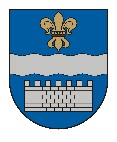   LATVIJAS REPUBLIKASDAUGAVPILS PILSĒTAS DOMEReģ. Nr. 90000077325, K. Valdemāra iela 1, Daugavpils, LV-5401, tālr. 65404344, 65404368, fakss 65421941 e-pasts info@daugavpils.lv   www.daugavpils.lvĀRKĀRTAS SĒDES  PROTOKOLSDaugavpilī2020.gada 28.aprīlī                                                                                         	   Nr.19			                    				SĒDE NOTIEK VIDEOKONFERENCES REŽĪMĀSĒDE SASAUKTA 	plkst. 13.30SĒDI ATKLĀJ 	plkst. 13.56SĒDI VADA – Daugavpils pilsētas domes priekšsēdētājs Andrejs ElksniņšSĒDĒ PIEDALĀS - 14 Domes deputāti –   A.Broks, J.Dukšinskis, R.Eigims, A.Gržibovskis,                                                                       A.Elksniņš, L.Jankovska, R.Joksts, I.Kokina,                                                                      V.Kononovs, N.Kožanova, M.Lavrenovs,                                                                       J.Lāčplēsis, I.Prelatovs, H.Soldatjonoka,                                                                      SĒDĒ NEPIEDALĀS  -  1 Domes deputāts – A.Zdanovskis – iemesls nav zināmsSĒDĒ PIEDALĀS       - pašvaldības administrācijas darbinieki:                                         S.Šņepste, R.Golovans, I.Funte, E.Ugarinko, Ž.Kobzeva, E.Upeniece,                                        N.Bikovska, M.Dimitrijeva, I.Bebriša, I.Šalkovskis                                      - pašvaldības budžeta iestādes darbinieki:                                         M.Isupova, J.StivriņšSĒDI PROTOKOLĒ  - Domes protokolu lietvedības pārzine S.RimicāneSĒDES DARBA KĀRTĪBA:1. Par apropriācijas pārdali starp pamatbudžeta programmām Daugavpils pilsētas pašvaldības iestādei “Sporta pārvalde”.2. Par Daugavpils Stropu pamatskolas – attīstības centra Daugavpils administratīvajā teritorijā nedeklarēto izglītojamo ēdināšanas nodrošināšanu no valsts budžeta mērķdotācijas uzturēšanas izdevumiem ārkārtējā situācijā sakarā ar Covid – 19 izplatību.3. Par saistošo noteikumu apstiprināšanu.1.§	(177)Par apropriācijas pārdali starp pamatbudžeta programmām Daugavpils pilsētas pašvaldības iestādei “Sporta pārvalde”                                                          J.Stivriņš, A.ElksniņšPamatojoties uz likuma „Par pašvaldībām” 21.panta pirmās daļas 2.punktu, likuma „Par pašvaldību budžetiem” 30.pantu, Daugavpils pilsētas domes Izglītības un kultūras jautājumu komitejas 2020.gada 23.aprīļa sēdes atzinumu, Daugavpils pilsētas domes Finanšu komitejas 2020.gada 28.aprīļa sēdes atzinumu, atklāti balsojot: PAR – 14 (A.Broks, J.Dukšinskis, R.Eigims, A.Elksniņš, A.Gržibovskis, L.Jankovska, R.Joksts, I.Kokina, V.Kononovs, N.Kožanova, M.Lavrenovs, J.Lāčplēsis, I.Prelatovs, H.Soldatjonoka), PRET – nav, ATTURAS – nav, Daugavpils pilsētas dome nolemj:Veikt apropriācijas pārdali starp Daugavpils pilsētas pašvaldības iestādes “Sporta pārvalde” ( reģ.Nr.90011647754, juridiskā adrese: Stacijas ielā 47A, Daugavpilī) pamatbudžeta programmām:Samazināt apropriāciju pamatbudžeta programmā “Iestādes darbības nodrošināšana” par 1675 EUR saskaņā ar 1.pielikumu.Palielināt apropriāciju pamatbudžeta apakšprogrammā „Sporta treniņu bāzu uzturēšana” 1675 EUR saskaņā ar 2.pielikumu.Pielikumā: 1. Daugavpils pilsētas pašvaldības iestādes “Sporta pārvalde” pamatbudžeta                   programmas „Iestādes darbības nodrošināšana” ieņēmumu un izdevumu tāmes                   grozījumi 2020.gadam.2. Daugavpils pilsētas pašvaldības iestādes “Sporta pārvalde” pamatbudžeta   apakšprogrammas „ Sporta treniņu bāzu uzturēšana” ieņēmumu un izdevumu tāmes grozījumi 2020.gadam.2.§	(178)Par Daugavpils Stropu pamatskolas – attīstības centra Daugavpils administratīvajā teritorijā nedeklarēto izglītojamo ēdināšanas nodrošināšanu no valsts budžeta mērķdotācijas uzturēšanas izdevumiem ārkārtējā situācijā sakarā ar Covid – 19 izplatību                                              M.Isupova, L.Jankovska, A.ElksniņšPamatojoties 2020.gada 12.marta Ministru kabineta rīkojuma Nr.103 “Par ārkārtējās situācijas izsludināšanu” 4.3.4 2.apakšpunktu, likuma „Par pašvaldībām” 15.panta pirmās daļas 4.punktu, 21.panta pirmās daļas 27.punktu, Daugavpils pilsētas domes Finanšu komitejas 2020.gada 28.aprīļa atzinumu, atklāti balsojot: PAR – 14 (A.Broks, J.Dukšinskis, R.Eigims, A.Elksniņš, A.Gržibovskis, L.Jankovska, R.Joksts, I.Kokina, V.Kononovs, N.Kožanova, M.Lavrenovs, J.Lāčplēsis, I.Prelatovs, H.Soldatjonoka), PRET – nav, ATTURAS – nav,   Daugavpils pilsētas dome nolemj:Noteikt, ka produktu izmaksas izglītojamo ēdināšanai Daugavpils Stropu pamatskolā - attīstības centrā sastāda 2 EUR mācību dienā laika posmā, kad valstī ir noteikta ārkārtējā situācija, bet ne ilgāk kā līdz 2019./2020. mācību gada beigām. Uzdot Daugavpils pilsētas Izglītības pārvaldei vienoties ar tām pašvaldībām, kurās  dzīvesvietu ir deklarējuši Daugavpils Stropu pamatskolas – attīstības centra izglītojamie, par veidu, kādā tiks nodrošināta izglītojamo ēdināšana atbilstoši  2020.gada 12.marta Ministru kabineta rīkojuma Nr.103 “Par ārkārtējās situācijas izsludināšanu” 4.3.4 2.apakšpunktam.3.§	(179)Par saistošo noteikumu apstiprināšanu    I.Funte, A.Broks, L.Jankovska, J.Lāčplēsis, A.Gržibovskis, V.Kononovs A.ElksniņšSēdes vadītājs lūdz I.Funtei nolasīt saistošos noteikumus ar Finanšu komitejā veiktajiem grozījumiem.I.Funte ziņo par grozījumiem saistošajos noteikumos:“16. Noteikumu 8.4.apakšpunktā minētajiem nodokļu maksātājiem, kuri iznomā nekustamo īpašumu citām personām, nodokļa atvieglojums ir piešķirams ar nosacījumu, ka nodokļu maksātājs nomas maksas atlaidi sniedz saimnieciskās darbības veicējiem:16.1. kuri izmanto nekustamo īpašumu saimnieciskajai darbībai nozarēs, kurām sakarā ar Covid-19 izplatību ir būtiski pasliktinājusies finanšu situācija, atbilstoši Ministru kabineta 2020.gada 24.marta noteikumiem Nr.151 “Noteikumi par nozarēm, kurām sakarā ar Covid-19 izplatību ir būtiski pasliktinājusies finanšu situācija”;16.2. kuru saimnieciskā darbība ierobežota ar Ministru kabineta 2020.gada 12.marta rīkojuma Nr. 103 “Par ārkārtējās situācijas izsludināšanu” 4.22.3 punktu.”.Lūdz izslēgt 1.pielikuma 5., 6., 7.,8. kolonu.M.Dimitrijeva ziņo par grozījumiem 10. punktā,“10. Ja nodokļa maksātājs dibināts laikposmā no 2019.gada 1.marta līdz 2020.gada 1.martam, šo noteikumu 8.5., 8.6.apakšpunktā minēto samazinājumu apmēru procentos aprēķina, salīdzinot ieņēmumus no saimnieciskās darbības 2020. gada martā vai aprīlī ar 2019.gada vidējiem ieņēmumiem no saimnieciskās darbības par nostrādātajiem mēnešiem vai vidējiem ieņēmumiem no saimnieciskās darbības par 2020.gada janvāri un/vai februāri, ja nodokļa maksātājs dibināts 2020.gadā.”L.Jankovska lūdz precizēt saistošo noteikumu 10.punktu par uzņēmumiem, kas darbību sākuši 2020.gada martā.J.Lāčplēsis uzskata, ka šie uzņēmumi nav uzsākuši darbību un līdz ar to nav zaudējumu.I.Funte skaidro, ka 17.3. punkts nosaka, ka nodokļu atvieglojumi nepienākas.A.Gržibovskis jautā, vai pašvaldība var pretendēt uz valsts atbalstu?Pamatojoties uz likuma "Par pašvaldībām" 14.panta pirmās daļas 3.punktu, likuma "Par nekustamā īpašuma nodokli" 5.panta trešo un ceturto daļu, atklāti balsojot, atklāti balsojot: PAR – 14 (A.Broks, J.Dukšinskis, R.Eigims, A.Elksniņš, A.Gržibovskis, L.Jankovska, R.Joksts, I.Kokina, V.Kononovs, N.Kožanova, M.Lavrenovs, J.Lāčplēsis, I.Prelatovs, H.Soldatjonoka), PRET – nav, ATTURAS – nav,  Daugavpils pilsētas dome nolemj:Apstiprināt Daugavpils pilsētas domes 2020.gada 28.aprīļa saistošos noteikumus Nr.15 “Nekustamā īpašuma nodokļa atvieglojumu piešķiršanas kārtība, lai mazinātu Covid-19 izplatības negatīvo ietekmi uz saimniecisko darbību Daugavpilī”.Uzdot Domes Sabiedrisko attiecību un mārketinga nodaļai likuma “Par valsts institūciju darbību ārkārtējās situācijas laikā saistībā ar Covid-19 izplatību” 36.panta pirmajā daļā noteiktajā kārtībā publicēt saistošos noteikumus un to paskaidrojuma rakstu oficiālajā izdevumā "Latvijas Vēstnesis" un Daugavpils pilsētas domes mājas lapā internetā.Uzdot Domes Vispārējās nodaļai triju dienu laikā pēc saistošo noteikumu parakstīšanas  nosūtīt Vides aizsardzības un reģionālās attīstības ministrijai zināšanai.Pielikumā: Daugavpils pilsētas domes 2020.gada 28.aprīļa saistošie noteikumi Nr.15 “Nekustamā īpašuma nodokļa atvieglojumu piešķiršanas kārtība, lai mazinātu   Covid-19 izplatības negatīvo ietekmi uz saimniecisko darbību Daugavpilī” un to paskaidrojuma raksts.Sēdi slēdz plkst.14.12 Sēdes vadītājs: 	Domes priekšsēdētājs                (personiskais paraksts)                             A.Elksniņš Protokoliste                               (personiskais paraksts)                             S.Rimicāne  Dokuments ir parakstīts ar drošu elektronisko parakstu un satur laika zīmogu